SEND folder Contents (One subject divider per child)Contents:1. SEN class Profile and data 2. Initial concerns3. Consistent Improvement Plans (behaviour)4. EHCP children:· One page profile (latest)· One planning (latest)· Annual Reviews · EHCP· Specialist teacher/Ed Psyc reports· Provision map 3. Wave 3 (one plans/IEPs, provision maps and OPP) · One page profile (latest)· One planning/IEP (latest)· Specialist teacher/Ed Psyc reports· Provision map 4. Wave 2 (OPP)· One page profile (latest)· One planning (latest)· Specialist teacher/Ed Psyc reports· Provision map SEND intervention records and SEND resources in separate foldersIntervention Folder ContentsClass SEND overview MAT Intervention booklet Intervention sheet mastersBefore and after tracking masters e.g. 100 first words read and spellHow I feel about learning questionnaireSEAL grids Subject divider for each child to record interventions. Each intervention to be recorded using sheets provided and put in each child’s section. For S&L interventions, please add their speech and language target document at the front of their section and annotate when objectives are worked on and date when achieved. Please note, catch-up/precision teaching interventions are in a separate catch up folder and IDL tracking is online. Class resource folder contentsQuality First Teaching (HQT) guide for each area of difficulty Overview of school resources/strategies/ SENCO assessment support Initial teacher concern formOne planning/IEP guidance - What’s working well sheet (to use with parents)- How to write/amend One Plans/IEPs- Staff training notes General class resources including:- Mindmaps - Personal targets/pupil passport - Equipment needed for lessons - Now and next sheets - 100/200 first words read and spell - Help cards Resources for SEMH/behaviour including:- Zones of Regulation - Comic strip converser - Friendship formula- Behaviour support and reward sheets - Emotional scales- How does your engine run?Resources for literacy difficulties/dyslexia including:- Spotting persistent literacy difficulties (Dyslexic tendencies)- Alternatives to writing ideas + writing strategies - Colourful semantics (adapted for Rainbow Writing colours)- Word Wizard - Story planning resources Resources for number difficulties/dyscalculia including:- Numicon resources - Maths mat Resources for Speech and Language - Identifying SaL difficulties - Elklan techniques    10.  Resources for ASD- General notes and staff training notes    11. Resources for visual and hearing impairment                - General notes and staff training notes    12. Other I hope you liked this free resource!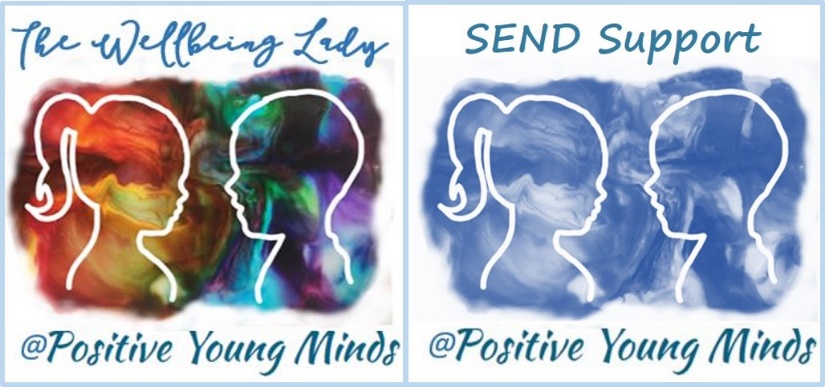 Find me at:www.positiveyoungmind.comEmail: positiveyoungminds@outlook.com@Positive_Y_Mind (Twitter)Positive_young_minds (Instagram)www.facebook.com/PositiveYoungMind…. and for free teacher supportwww.facebook.com/groups/coachingforteacherwellbeing… also like and subscribe to my YouTube (example clips above)https://www.youtube.com/channel/UC9egtRvu5XTiwKPPqLQ-VgQSupport options include:Life, career and everything coaching.Bespoke school wellbeing packages. Bespoke SEND support and training for schools, teachers and parents. Please refer to my website for details: https://positiveyoungmind.com/send-wellbeing-consultancy/ Or just PM me 